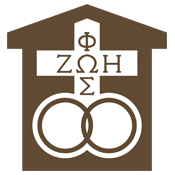 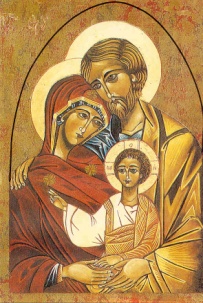 KARTA UCZESTNICTWA W REKOLEKCJACHDOMOWEGO KOŚCIOŁA,GAŁĘZI RODZINNEJRUCHU ŚWIATŁO–ŻYCIETyp rekolekcji: OAZA RODZIN I STOPNIAMiejscowość: SMOLANYTermin: 15-31 LIPCA 2022 R.     PODPISY MAŁŻONKÓW				         PODPIS PARY DIECEZJALNEJ *………………….…………………………..………		………….……………………………………………..* Dotyczy osób spoza diecezji kaliskiejw przypadku przesyłania karty wypełnionej w formie elektronicznej prosimy o przesłanie potwierdzenia pary diecezjalnej e-mailem na adres: kasia.dudka.kania@gmail.com NAZWISKO I IMIONA MAŻŁONKÓWNAZWISKO I IMIONA MAŻŁONKÓWWIEK ŻONYWIEK MĘŻAZAWÓD ŻONYZAWÓD MĘŻADATA ŚLUBU KOŚCIELNEGODATA ŚLUBU KOŚCIELNEGOADRES – ULICA, NUMER DOMU, MIESZKANIAADRES – ULICA, NUMER DOMU, MIESZKANIAKOD POCZTOWYMIEJSCOWOŚĆTELEFONE-MAILDIECEZJA, REJONPARAFIAPRZYNALEŻNOŚĆ DO DK – OD KIEDY?FORMACJA OAZOWA MŁODZIEŻOWAŻONAMĄŻPRZYNALEŻNOŚĆ DO KWC (odpowiednie podkreślić)ŻONA – CZŁONEK, KANDYDATMĄŻ – CZŁONEK, KANDYDATPRZYNALEŻNOŚĆ DO KWC (odpowiednie podkreślić)ŻONA – CZŁONEK, KANDYDATMĄŻ – CZŁONEK, KANDYDATPRZEŻYTE REKOLEKCJE DOMOWEGO KOŚCIOŁA/ (rok, miejsce)OR I STOPNIA – OR II STOPNIA –OR III STOPNIA – ORAR I STOPNIA – ORAR II STOPNIA – TRIDUUM PASCHALNE –ORD (Oaza Rekolekcyjna Diakonii) – ORDR I STOPNIA – ORDR II STOPNIA – REKOLEKCJE TEMATYCZNE –  PRZEŻYTE REKOLEKCJE DOMOWEGO KOŚCIOŁA/ (rok, miejsce)OR I STOPNIA – OR II STOPNIA –OR III STOPNIA – ORAR I STOPNIA – ORAR II STOPNIA – TRIDUUM PASCHALNE –ORD (Oaza Rekolekcyjna Diakonii) – ORDR I STOPNIA – ORDR II STOPNIA – REKOLEKCJE TEMATYCZNE –  DOTYCHCZAS PEŁNIONE POSŁUGI W DOMOWYM KOŚCIELEAKTUALNIE PEŁNIONA POSŁUGA W DOMOWYM KOŚCIELEIMIONA DZIECI UCZESTNICZĄCYCH W REKOLEKCJACH ORAZ DATA URODZENIAIMIONA DZIECI UCZESTNICZĄCYCH W REKOLEKCJACH ORAZ DATA URODZENIA